停课不停学内蒙赤峰市元宝山区第一中学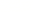 高二政治必修三第一阶段考试试题本试卷分第Ⅰ卷(选择题)和第Ⅱ卷(非选择题)两部分。满分100分，考试时间90分钟。第Ⅰ卷　(选择题，共50分)一、选择题(本题共25小题，每小题2分，共50分。每小题只有一个选项是符合题目要求的)1.钱钟书先生曾言“你不问我什么是文化的时候，我还知道文化是什么；你问我什么是文化，我反而不知道文化是什么了。”下列时政要闻中属于文化现象的是(　　)A.中国移动支付业者支付宝在杭州一家餐馆推出“刷脸支付”B.热带风暴格特威力增强，今年大西洋飓风季出现第2个飓风C.中共第十九次全国代表大会在北京召开D.“浙江省农民·渔民画展”在日本东京中国文化中心开幕答案　D解析　A属于经济现象、B属于自然现象、C属于政治现象，都不符合题意；D属于文化现象，符合题意。2.汉字大体来源于两个系统：一是图画系统，一是刻画系统。以图画系统为主，刻画系统为辅。这些原始文字属于表意字范畴，所描绘的或者是具体事物的形象，或者是生活当中的场景，都是“近取诸身，远取诸物”。这一事实说明(　　)①文化是由人所创造、为人所特有的　②文化自身具有相对的独立性　③文化是一种社会精神力量　④人们在社会实践中创造和发展文化A.①②  B.①④  C.②③  D.③④答案　B解析　这些原始文字属于表意字范畴，所描绘的或者是具体事物的形象，或者是生活当中的场景，来源于人们的生活，这说明文化是人类所特有的，是人们在社会实践中创造和发展的，①④说法正确；②③与题意不符。故选B项。3.桂林千年古巷正阳东巷集“历史文化体验、时尚文化旅游、休闲购物”于一体，它开街后，已然成为桂林国际旅游胜地的一张新名片。对此认识正确的是(　　)①历史文化对提升城市综合实力具有决定作用②正阳东巷进一步丰富了桂林的旅游文化内涵③正阳东巷是桂林历史文化的重要物质载体④桂林历史文化成为一种改造世界的物质力量A.①④  B.②③  C.②④  D.①③答案　B解析　①说法错误，历史文化作为一种社会精神力量只能影响而不能决定城市发展；②符合题意，正阳东巷集“历史文化体验、时尚文化旅游、休闲购物”于一体，因而进一步丰富了桂林的旅游文化内涵；③符合题意，人们的精神活动离不开物质活动，精神产品也凝结在一定的物质载体之中，正阳东巷是桂林历史文化的重要物质载体；④说法错误，桂林历史文化是一种社会精神力量而不是物质力量。故本题应选B。4.盐城自古因盐设城，盐雕艺术品晶莹圆润，蕴涵东方美学的幽雅意境，作为城市名片，凝练了海盐文化之魂。这说明(　　)A.作为精神力量的文化能转化为物质力量B.一定的精神文化活动具有相应的物质载体C.自然环境的不同决定着文化的差异D.文化对社会发展产生深刻的积极影响答案　B解析　盐雕艺术品凝练了海盐文化之魂，这说明一定的精神文化活动具有相应的物质载体，B正确；A在材料中体现不出；C中的“决定”应该为“影响”；D应该是优秀文化。5.蜀道的开凿始于战国时期，这条惊险奇绝的古道堪称人类筑路史上的奇迹，也是历史文化的“活文献”。在漫长的三千多年的历史变迁中，无数的政客商贾、文人兵卒行进在这条古道上，留下了大量的城池、建筑、诗歌和故事，让古蜀道升华为一条南北文化交融的立体系统。这表明(　　)①古蜀道是巴蜀文化的全方位展示　②人类可以通过自身活动赋予“自然”的东西以文化　③特定的文化环境产生特色文化　④文化是人类社会实践的产物A.①②  B.①③  C.②④  D.③④答案　C解析　古蜀道只是巴蜀文化的一部分，不能全方位展示巴蜀文化，①错误；“无数的政客商贾、文人兵卒行进在这条古道上，留下了大量的城池、建筑、诗歌和故事”，这表明文化是人类社会实践的产物，人类可以通过自身的活动，赋予“自然”的东西以文化，故②④正确；材料中并没有强调特定的文化环境与特色文化的关系，③排除。6.“青衿”是周朝学子的服装，因此“青衿”多用来指代读书人，“巾帼”原指古代妇女的头巾和发饰，后作为妇女的代称；“乌纱帽”为古代官吏戴的一种帽子，后来则是官老爷的代称，“黄裳”，黄色表示尊贵，穿黄裳意味着高居尊位，因而“黄裳”成了将做君主的太子的别称，这些服饰文化现象折射出(　　)①文化有其自身的传承性、相对独立性　②文化是人创造的，是社会实践的产物　③不同民族的文化各具特色④一定文化是对一定经济、政治的反映A.①②  B.①④  C.②③  D.②④答案　D解析　材料中不同颜色的衣服代表了人们不同的社会地位，体现了文化是人创造的，是社会实践的产物，一定的文化是对一定经济、政治的反映，②④入选；材料主要讲不同的服饰代表不同身份地位的人，未涉及文化的传承与独立性和不同民族的文化，①③与材料无关。7.圣诞节是西方的传统节日。每年进入12月，中国渐浓的圣诞氛围，给喜爱西洋文化的国人带来了欣喜。不少商家借此推出系列活动，赚得盆满钵满。这表明(　　)①文化与经济相互影响、相互交融　②文化与政治相互交融　③文化越来越成为经济社会发展的重要支撑　④精神产品也凝结在一定的物质载体之中A.①②  B.①④  C.③④  D.②③答案　B解析　不少商家借助圣诞节赚得盆满钵满，体现了文化与经济相互影响、相互交融，也体现了精神产品凝结在一定的物质载体之中，①④正确；材料未涉及文化与政治的关系，②不符合题意；③在材料中体现不出。8.在习近平总书记的重要讲话精神中，互联网建设的重要性、网络安全和信息化被提升到了前所未有的高度。从文化和政治相互影响、相互交融的角度看，关注网络安全(　　)①有利于捍卫国家“信息主权”，维护国家安全利益②有利于净化网络环境，营造洁净的网络空间　③有利于发展网络经济，创新经济发展方式　④有利于防范西方的文化渗透，抵制文化霸权主义A.①②  B.②③  C.③④  D.①④答案　D解析　关注网络安全是维护国家安全利益的内在要求，①正确；②是从整体文化市场秩序的角度讲的，③是从经济发展方式角度讲的，这都涉及的是文化与经济的关系，排除；维护网络安全有利于抵制西方利用网络进行文化渗透、实行文化霸权主义，④当选。9.新常态下，杭州市下城区围绕“创新驱动、智慧发展、全域推进”的发展方向，用特色文化创意品牌延伸产业链条。标新立异的设计服务业、融合传统工艺和当代美学的艺术品业等正成为拉动经济持续发展的新引擎。这一事实说明(　　)①当今世界，文化越来越成为综合国力竞争的重要因素②文化生产力在现代经济的总体格局中的作用越来越突出　③在时代发展的进程中，文化与经济相互交融的特点日益显著　④文化为经济建设提供正确的方向保证、不竭的精神动力和强大的智力支持A.①②  B.②③  C.②④  D.③④答案　B解析　杭州用特色文化创意品牌延伸产业链条，说明文化与经济相互交融，文化生产力在现代经济中的作用越来越突出，②③正确；题中未说明文化与综合国力的关系，排除①；只有健康的文化才能为经济建设提供不竭的精神动力和强大的智力支持，排除④。10.近年来，全球文化创意产业的创造产值在经济总量中的比重越来越大。据世界知识产权组织预测，美国和欧洲各国约占市场总额的77%，亚洲和南太平洋地区约占市场总额的19%，其中日本和韩国分别约为10%和5%，中国及其他国家约占4%左右。由此可见(　　)①文化竞争越来越成为综合国力竞争的重要基础②文化产业在现代经济格局中的作用越来越突出③中国文化创意产业的国际竞争力亟待提高④总体上看中国文化落后于发达国家的文化A.②③  B.①④  C.①②  D.③④答案　A解析　全球文化创意产业的创造产值在经济总量中的比重越来越大，说明文化产业在现代经济格局中的作用越来越突出，②入选；我国及其他国家仅占市场总额的4%，不及美欧、日韩等国，说明我国文化创意产业落后其他国家，中国文化创意产业的国际竞争力亟待提高，③入选；综合国力的竞争以经济和科技实力为基础，文化是重要因素，①观点错误；材料反映的是中国文化创意产业落后，没有反映出总体上文化都落后于发达国家，④说法错误。答案选A。11.2018年10月，某市各中学举办了各种形式的校园文化艺术节，营造了浓厚的文化氛围，陶冶了学生的情操。学校这样做的依据在于(　　)A.文化可以促进人的全面发展B.文化对人的影响是潜移默化的C.文化决定人的交往行为和交往方式D.文化是人类全部精神活动及其产品答案　B解析　校园文化艺术节营造浓厚的文化氛围会对学生产生潜移默化的影响，故B项正确。A项片面，应该是优秀的文化可以促进人的全面发展。C项错误，因为文化影响人的交往行为和交往方式，而非决定作用。D项是文化的含义，而不是依据。故选B项。12.2018年4月23日，第五届中国读友读品节启动仪式在中国人民大学图书馆举办。读书令人明智，让人进步，影响着人的品味和境界，是对精神的洗礼和智慧的滋补。这表明(　　)①文化对人的影响来自各种形式的文化活动　②欣赏高质量的艺术作品是修身的最佳途径　③世界观、人生观、价值观是人们文化素养的核心和标志　④文化对人的发展具有重要的作用A.①③  B.①④  C.②③  D.②④答案　B解析　读书令人明智，让人进步，影响着人的品味和境界，是对精神的洗礼和智慧的滋补，这表明文化对人的影响来自各种形式的文化活动，文化对人的发展具有重要的作用，①④正确；修身的途径很多，不能说欣赏高质量的艺术作品是修身的最佳途径，②错误；材料未涉及世界观、人生观、价值观是人们文化素养的核心和标志，③排除。故答案为B。13.文化与经济相互影响。曾经，我国“房市”多次呈现量价齐升的局面。仅从文化层面来说，有人认为：我们是儒文化、农耕文化，重视不动产；“成家立业”，“成家”必有房，这是中国人几千年来对房地产的特殊情结；不仅中国，凡儒文化圈的国家和地区房价都普遍偏高。这告诉我们(　　)①文化影响人们的实践活动、认识活动和思维方式②文化对人的影响是深远持久的　③摆脱传统文化的影响是抑制房价上涨的根本措施　④文化对经济具有积极的反作用A.①②  B.①③  C.②③  D.③④答案　A解析　凡儒文化圈的国家和地区都重视不动产，这告诉我们文化影响人们的实践活动、认识活动和思维方式，①正确；“成家”必有房，这是中国人几千年来对房地产的特殊情结，这告诉我们文化对人的影响是深远持久的，②正确；传统文化能影响房价但并不是房价上涨的根本原因，③不选；先进的文化才对经济具有积极的反作用，④说法片面，故本题答案应为A。14.作家三毛说过，读书多了，容颜自然改变。许多时候，自己可能认为许多看过的书籍成为过眼烟云，不复记忆，其实他们仍是潜在的。在气质里，在谈吐上，在胸襟的无涯上，当然，也能显露在生活和文字中。由此可见，优秀文化(　　)①对人具有潜移默化的影响　②决定人的道德修养　③促进社会的全面发展　④能丰富人的精神世界A.①②  B.②③  C.①④  D.③④答案　C解析　读书多了，容颜自然改变，表明优秀文化对人具有潜移默化的影响，①正确；读书对气质、谈吐、胸襟等的影响，表明优秀文化能丰富人的精神世界，④正确；②夸大了读书的作用；③在材料中没有体现。15.“世界这么大，我想去看看”“城会玩”等网络流行语出现后，受到热捧，在人们日常交流中得到广泛使用。这说明(　　)①网络文化潜移默化地影响人们的生活　②网络文化对人们生活的影响是深远持久的　③人们接受文化的影响一般是有形的　④文化影响人们的交往行为和交往方式A.①②  B.①③  C.①④  D.②④答案　C解析　网络流行语在人们日常交流中得到广泛使用，既体现了网络文化潜移默化地影响人们的生活，也体现了文化影响人们的交往行为和交往方式，①④符合题意。②与题意不符。文化对人的影响一般不是有形的，③错误。16.近年来，经典诗歌渐回公众视野。它仿佛是物质和技术构筑的丛林里的丝丝清风，给人们带来了自然的气息和心灵的抚慰，引起了无数人的精神共鸣。经典诗歌引起无数人的精神共鸣，是因为它(　　)①是优秀传统文化的物质载体，使人们获得精神享受②能主动影响人们的认识活动，使人们获得精神启迪③以其特有的感召力和感染力，丰富人们的精神世界④在潜移默化过程中影响人的价值选择和精神追求A.①②  B.①④  C.②③  D.③④答案　D解析　经典诗歌引起了无数人的精神共鸣，是因为经典诗歌以其特有的感召力和感染力丰富人们的精神世界，能使人们获得精神享受，在潜移默化过程中影响人的价值选择和精神追求，③④符合题意；经典诗歌不是物质载体，①排除；经典诗歌不会主动影响人们的认识活动，“主动”强调的是有意识有目的的活动，经典诗歌不具备这个特征，②表述错误；故本题答案选D。17.甲乙两人约在地铁见面，出发前甲致电乙：“如果你到了我还没到，你就等着吧。如果我到了你还没到，你就等着吧！”同样的“你就等着吧”让我们会心一笑，而初学中文的外国朋友总是莫名其妙，最后只能去翻字典查句号与感叹号的含义和区别。这说明(　　)①知识素养影响人们认识的深度　②文化影响人们的交往行为　③思维方式影响人们的实践活动　④文化影响人们的思维方式A.①②  B.②③  C.①④  D.②④答案　C解析　两个“你就等着吧”有不同的含义，外国朋友总是莫名其妙，无法理解，说明中西方人对其有不同的认识，表明文化影响人们的思维方式，知识素养影响人们认识的深度，故①④符合题意；②③不符合题意，故排除。故选C。18.巴金说，他在散文创作上主要受中国古今散文优秀传统的影响，他儿时背诵的《古文观止》里的两百多篇散文是他从事散文创作的“真正的启蒙先生”。这段材料主要表明(　　)①文化影响着人们的交往行为和交往方式　②文化影响着人们的认识活动和思维方式　③文化对人的影响深远持久　④文化能够在人们认识世界和改造世界中转化为物质力量A.①②  B.①④  C.②③  D.③④答案　C解析　文学创作是一种认识活动和思维方式，而不是交往方式和交往行为，故①排除、②正确。巴金在儿时背诵的《古文观止》对他以后的散文创作依然发挥着影响，表明了文化对人的影响是深远而持久的，故③正确。题目并没有涉及到文化在人们认识和改造世界中转化为物质力量的内容，故④排除。本题正确答案为C。19.央视热播的纪录片《传家》紧扣中国人关心的生活话题，讲述中国人的情趣品位以及代代相传的习俗伦常、生活观念和处世哲学。宣扬中国人的家庭价值观等，让人们感受到家的温暖，引发人们的心灵共鸣。《传家》引发人们的共鸣是因为(　　)①它蕴含的传家智慧成为了人们安身立命的生活基础②它蕴含的价值导向契合了人们内心深处的精神需求③它传递的生活观念增强了人们对于家庭价值的认同④他讲述的习俗伦常变成了人们现代生活的行为准则A.①②  B.①④  C.②③  D.③④答案　C解析　材料中的《传家》引发人们的共鸣，是因为它蕴含的价值导向契合了人们内心深处的精神需求，传递的生活观念增强了人们对于家庭价值的认同，②③正确；①中的“生活基础”说法错误，人们安身立命的生活基础是物质生活资料而不是传家智慧；④说法夸大了《传家》的作用。20.中央电视台《朝闻天下》栏目启动了“校训是什么？”的专题报道。清华大学校训：厚德载物，自强不息；复旦大学校训：博学而笃志，切问而近思。中央电视台启动这一报道，是因为(　　)①人的文化素养取决于文化氛围　②文化对人具有潜移默化的影响　③文化促进人的全面发展　④优秀文化能够塑造人生A.①③  B.①④  C.②③  D.②④答案　D解析　中央电视台启动校训专题报道的原因在于，文化对人具有潜移默化的影响，同时优秀文化能够塑造人生，故②④入选；人的文化素养是通过对社会生活的体验获得的，①夸大了文化氛围的作用；落后、腐朽的文化会阻碍人的发展，③观点片面。故本题答案为D。21.每个国家都有自己的经典，英国的莎士比亚，俄国的普希金、托尔斯泰，德国的歌德，中国的李白、杜甫等，早已家喻户晓，渗透到一个民族中每一个人的心灵深处，扎根在青少年心上，成为这一民族年轻一代精神的“底子”。阅读名家经典可以(　　)①丰富人的精神生活，提高人的素养　②改变人们的社会交往方式　③成为综合国力竞争的决定因素　④对人产生潜移默化、深远持久的影响A.①②      B.②③      C.③④      D.①④答案　D解析　材料强调，每个国家都有自己的经典，这些名家经典成为这一民族年轻一代精神的“底子”，这说明阅读名家经典可以丰富人的精神生活，提高人的素养，故①正确；材料中，早已家喻户晓，渗透到一个民族中每一个人的心灵深处，扎根在青少年心上，这表明阅读名家经典可以对人产生潜移默化、深远持久的影响，故④正确；材料体现了文化对人的影响，但没体现改变人们的社会交往方式，故②不符合题意；③的说法夸大了阅读名家经典的作用，③错误。故选D。22.文物收藏离不开“鉴赏”二字。“鉴”指的是理性的判断，包括真伪的判断、高下的判断；“赏”就是指感性的理解，就是审美，欣赏文物那种特有的美。这段话反映了通过文物鉴赏能够(　　)A.增强人的精神力量B.影响人们的实践活动C.改变人生轨迹，推动社会进步D.丰富人的精神世界，塑造健全人格答案　D解析　从题干材料可以看出，文物鉴赏这种文化活动能够陶冶人的情操，丰富人的精神世界，体现人们对真善美的追求，是塑造健全人格的过程，D符合题意。A、B与题意不符。C夸大了文物鉴赏的作用。23.央视大型公益节目《开学第一课》引入“家风”教育元素，以“父母教会我”为主题，在两代人中间表达和传承“孝心、礼仪”等中华传统美德，对青少年进行“立德树人”的核心价值观教育。这一活动说明(　　)①优秀文化能促进人的全面发展　②文化影响人的实践活动与行为方式　③文化是综合国力竞争的重要因素　④文化促进社会的全面进步A.②④  B.①②  C.③④  D.①③答案　B解析　③不符合题意，材料不涉及文化是综合国力竞争的重要因素；④说法错误，优秀文化促进社会的全面进步。①②正确切题，故本题选B。24.从总体上看，《颜氏家训》是一部有着丰富文化内蕴的优秀作品，它在家庭伦理、道德修养方面对我们有着重要的借鉴作用；同时，作者在特殊政治氛围中所表现出的明哲思辨，对后人有着宝贵的认识价值。对此，下列认识正确的是(　　)①《颜氏家训》会对个人成长产生积极影响'②《颜氏家训》能为个人成长奠定物质基础'③《颜氏家训》对后人和社会的影响都是有形的'④透过《颜氏家训》可以了解作者的精神世界A.①③  B.②③  C.①④  D.③④答案　C解析　材料主要说明，作为优秀传统文化的《颜氏家训》对后人产生积极的影响，也说明透过《颜氏家训》，人们可以了解作者的精神世界，故①④符合题意。文化是一种精神力量，故②说法有误。文化对人的影响一般是无形的，故③错误。25.广大文艺工作者要认清时代和人民赋予的神圣使命，坚持为人民服务、为社会主义服务，为推动社会主义文化大发展大繁荣、建设社会主义文化强国贡献智慧和力量。之所以要推动社会主义文化大发展是因为(　　)①优秀文化能丰富人的精神世界、增强精神力量　②文化软实力越来越成为综合国力的重要标志　③文化作为精神力量能直接转化为物质力量，对社会发展产生深刻影响　④推动社会主义文化大发展大繁荣，必须大力建设社会主义先进文化A.①②  B.①④  C.①③  D.②④答案　A解析　推动社会主义文化大发展大繁荣正是由于优秀文化对人的塑造作用、文化软实力的重要作用，①②正确；③“直接转化”观点错误；④属于“怎么做”，不是原因，不选。第Ⅱ卷　(非选择题，共50分)二、非选择题(本题共4小题，共50分)26.(8分)阅读材料，回答问题。党中央指出，要进一步深化文化体制改革，解放和发展文化生产力，增强文化发展活力，提升国家文化软实力。有人认为，文化兴，则人气旺；人气旺，则经济活。文化是发展的增长极，文化也是中国经济发展的重要引擎。文化是力量，文化更是发展。运用文化生活的相关知识，谈谈你对“文化是力量，文化更是发展”的理解。答案　①文化能够在人们认识世界、改造世界的过程中转化为物质力量，对社会发展产生深刻的影响；表现在个人的成长历程中，优秀文化丰富人们的精神世界、增强人们的精神力量、促进人的全面发展。(4分)②文化更是发展，首先是强调文化与经济相互影响，文化生产力在现代经济总体格局中的作用越来越突出；其次是文化与政治相互交融，文化会提高人们参与政治生活的能力，促进我国民主政治的发展；再次文化越来越成为民族凝聚力和创造力的重要源泉，成为综合国力的重要因素。(4分)解析　本题考查文化的力量。解答本题的关键是明确文化对社会发展的影响，不仅表现在个人的成长历程中，而且表现在民族和国家的历史中。分析“文化是发展”主要从文化与政治、经济相互交融及文化在综合国力竞争中的地位和作用分析。27.(12分)阅读材料，回答问题。中国是一个诗的国度，千百年来，古诗词中的名句佳篇浩如烟海，不可胜数。那些动人的诗词，运用优美的语言、意境、艺术将人生哲理、高尚情操与正能量表现出来，那些被诗歌史列入并大力传扬的诗人、词人，通常都具有中华民族的传统美德，正因为如此，他们才留下了诸如“人生自古谁无死，留取丹心照汗青”“少壮不努力，老大徒伤悲”“海内存知己，天涯若比邻”等名句。《中国诗词大会》从《诗经》开始，到楚辞、汉魏六朝诗、唐宋诗词、明清诗词，一直延续到当代的毛泽东诗词，时间跨度数千年。中国古诗词通过央视等媒体播出，带动全民重温那些曾经学过的古诗词，分享诗词之美，感受诗词之趣，从古人的智慧和情怀中汲取营养，涵养心灵。结合材料，运用文化对人影响的相关知识，说明央视《中国诗词大会》这档节目的意义所在。答案　①文化对人的影响源于特定的文化环境和各种形式的文化活动。《中国诗词大会》重温和分享古诗词之美，全力营造重温古诗词、学习古诗词的社会环境和社会氛围。(3分)②文化影响人们的交往行为和交往方式，影响人们的实践活动、认识活动和思维方式。古诗词，优美的语言、意境中蕴含丰富的人生哲理和传统美德，重温和分享古诗词之美，有助于人们树立正确的价值观，坚守高尚的道德准则和正确的行为方式。(3分)③文化对人的影响具有潜移默化和深远持久的特点。重温和分享古诗词之美，让人们在无形中受到古诗词和作者人格魅力的影响，树立正确的价值观。(3分)④优秀文化丰富人的精神世界、增强人的精神力量、促进人的全面发展。重温和分享古诗词之美，让人们在领略古诗词的魅力中，激发正能量，提高道德素质，促进全面发展。(3分)解析　本题考查文化对人的影响的相关知识。可结合材料，从文化对人影响的来源、文化对人影响的方式、文化影响人的特点、优秀文化对人的塑造等方面谈《中国诗词大会》这档节目的意义。28.(12分)阅读材料，完成要求。2018年10月4日召开的全国文明办主任会议强调，深化文明校园创建。加强文明校园常态化考核管理，组织“扣好人生第一粒扣子”教育实践活动，开展“新时代好少年”学习宣传，建好用好乡村学校少年宫等，培养社会主义事业建设者和接班人。(1)结合材料，运用“文化与生活”的知识，阐释创建文明校园对未成年人健康成长的重要性。(8分)(2)某校开展“校园文明从我做起”演讲比赛，请你拟定两条演讲提纲。(4分)答案　(1)①文化对人的影响，来自特定的文化环境和各种形式的文化活动。开展文明校园创建活动，培育良好的校园文化氛围，在潜移默化中影响未成年人的成长。(2分)②文化对人的影响具有深远持久的特点。培育良好的校园文化对未成年人的成长具有长远影响。(3分)③优秀文化塑造人生。良好的校园文化能丰富未成年人的精神世界，增强未成年人的精神力量，促进未成年人德智体美全面发展。(3分)(2)(示例)①养成文明习惯，成就人生梦想。②自尊自爱，注意仪表。③一屋不扫何以扫天下。(答出两点即可。本题具有开放性，学生如有其他答案，言之有理均可酌情给分)(4分)解析　(1)本问考查文化对人的影响的相关知识。结合材料，从文化对人的影响的来源、表现以及文化塑造人生等方面作答即可。(2)本问属于开放性问题，所拟提纲切题即可。29.(18分)阅读材料，完成要求。中共中央总书记习近平在北京主持召开党的新闻舆论工作座谈会时强调，做好党的新闻舆论工作，事关旗帜和道路，事关贯彻落实党的理论和路线方针政策，事关顺利推进党和国家各项事业，事关全党全国各族人民凝聚力和向心力，事关党和国家前途命运，必须从党的工作全局出发把握党的新闻舆论工作，做到思想上高度重视、工作上精准有力。习近平还强调，要适应国内外形势发展，从党的工作全局出发把握定位，坚持党的领导，坚持正确政治方向，坚持以人民为中心的工作导向，尊重新闻传播规律，创新方法手段，切实提高党的新闻舆论传播力、引导力、影响力、公信力。习近平曾指出，在长期实践中，我们党的宣传思想工作积累了十分丰富的经验，一定要认真总结、长期坚持，并在实践中不断丰富和发展。今天，宣传思想工作的社会条件已大不一样了，我们有些做法过去有效，现在未必有效；有些过去不合时宜，现在却势在必行；有些过去不可逾越，现在则需要突破。做好宣传思想工作，比以往任何时候都更加需要创新，必须与时俱进，解决新问题、开拓新局面。运用文化的作用的知识，结合材料，说明党重视新闻舆论工作的原因。答案　①文化是一种精神力量，新闻舆论能够在人们认识和改造世界的过程中转化为物质力量；(3分)②不同性质文化作用不同，先进健康文化会促进经济社会和谐发展；(3分)③文化与经济相互影响、相互交融，正确的新闻舆论为我国经济建设提供正确的方向保证、不竭的精神动力；(3分)④文化与政治相互影响、相互交融，正确的新闻舆论可以提高公民的文化素养，抵御国外腐朽文化的渗透；(3分)⑤文化越来越成为民族凝聚力和创造力的重要源泉，重视新闻舆论可以提升我国软实力，增强综合国力；(3分)⑥做好新闻舆论工作可丰富人的精神世界，增强人的精神力量，促进人的全面发展。(3分)解析　本题属于原因类主观解析试题。从文化的社会作用，文化与经济、政治相互影响、相互交融，文化在综合国力中的作用以及优秀文化塑造人生等角度结合材料进行分析作答即可。